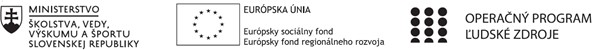 Správa o činnosti pedagogického klubuPrílohy:Prezenčná listina zo stretnutia pedagogického klubu.Fotodokumentácia.Príloha správy o činnosti pedagogického klubuPREZENČNÁ LISTINAMiesto konania stretnutia: Obchodná akadémia, Veľká okružná 32, ŽilinaDátum konania stretnutia: 30. 09. 2022Trvanie stretnutia: od 16:00 hod 	do 19:00 hodZoznam účastníkov/členov pedagogického klubu:Meno prizvaných odborníkov/iných účastníkov, ktorí nie sú členmi pedagogického klubu a podpis/y:Príloha správy o činnosti pedagogického klubuFotodokumentácia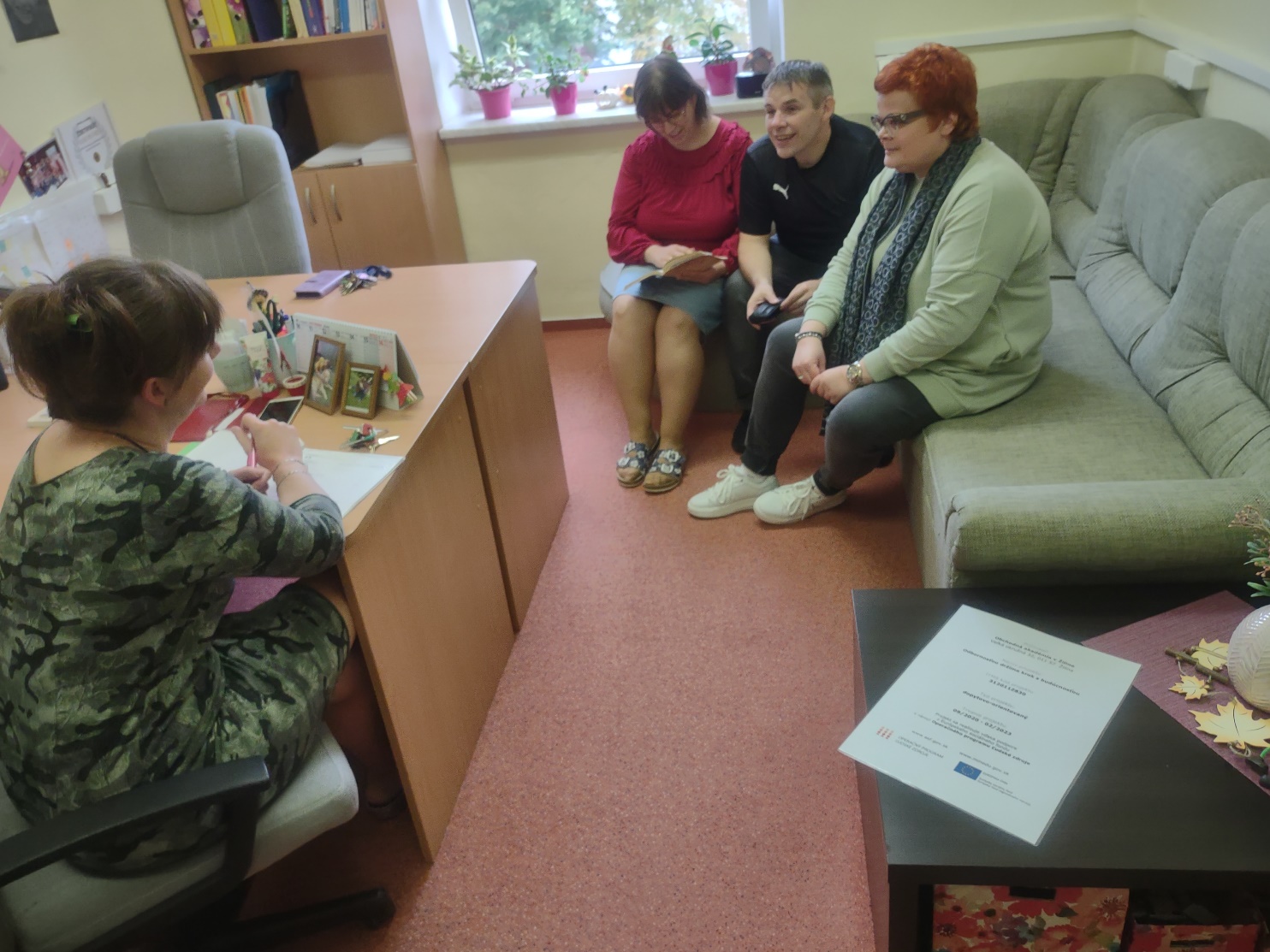 1. 	Prioritná osVzdelávanie2. 	Špecifický cieľ1.1.1 Zvýšiť inkluzívnosť a rovnaký prístup kukvalitnému vzdelávaniu a zlepšiť výsledky a kompetencie detí a žiakov3. 	PrijímateľObchodná akadémia v Žiline4. 	Názov projektuOdbornosťou držíme krok s budúcnosťou5. 	Kód projektu ITMS2014+312011Z8306. 	Názov pedagogického klubuPedagogický klub vyučujúcich matematiky, informatiky a slovenského jazyka a literatúry7. 	Dátum stretnutia pedagogického klubu30. 09. 20228. 	Miesto stretnutia pedagogického klubu  Obchodná akadémia, Veľká okružná 32, Žilina9. 	Meno koordinátora pedagogického klubuIng. Rudolf Zrebný10. 	Odkaz na webové sídlo zverejnenej správywww.oavoza.sk11. Manažérske zhrnutie: Na stretnutí pedagogického klubu si členovia vymieňali skúsenosti a diskutovali o postavení SOČ v rámci medzipredmetových vzťahov. 12. Hlavné body, témy stretnutia, zhrnutie priebehu stretnutia:Privítanie členov pedagogického klubuOboznámenie sa s rámcovým programom stretnutiaDiskusia:Členovia pedagogického klubu diskutovali o postavení SOČ v rámci medzipredmetových vzťahov. Medzipredmetové vzťahy pomáhajú zvyšovať efektivitu a kvalitu vyučovania, motivujú a aktivizujú žiakov. Vo viacerých predmetoch jedného ročníka existujú témy, ktoré umožňujú a zároveň vyžadujú obsahovú, metodickú a časovú väzbu. V systéme vyučovacích predmetov strednej školy majú medzipredmetové vzťahy špecifický a stále väčší význam. Ich uplatňovanie prispieva ku skvalitneniu a zefektívneniu vyučovacieho procesu. Uľahčujú systematizovanie poznatkov a ich triedenie. Získané vedomosti sa stávajú komplexnými, zlievajú sa do jedného uceleného obrazu. Žiaci sa učia myslieť v súvislostiach. Skúsenosti ukazujú, že len veľmi málo žiakov dokáže poznatky z jedného predmetu plynule aplikovať v inom predmete pri podobnej téme. Stredoškolská odborná činnosť poskytuje dostatok príležitostí k medzipredmetovému učeniu v súvislostiach – od jednotlivých učebných úloh s presahom k iným vedným odborom až po komplexné využitie získaných poznatkov a kompetencií v práci. Práve školské projekty poskytujú najväčšiu príležitosť pre rozvíjanie medzipredmetových vzťahov. Stredoškolská odborná činnosť je záujmová činnosť mladých perspektívnych vedcov z radov žiakov stredných škôl. Podporuje experimentovanie a bádanie, hodnotenie sebahodnotenie zručností vo vzťahu k vlastnému pokroku. Stimuluje tvorivé a kritické myslenie, učí pracovať a vzájomne sa rešpektovať spoločne v tíme. Napomáha rozvíjať sociálny, emocionálny aj morálny vývin osobnosti žiaka. Je prehliadkou tvorivého myslenia, odborných vedomostí, praktických zručností, skúseností a talentu mladých ľudí.13. Závery a odporúčania:Aplikovanie medzipredmetových vzťahov sa môže stať efektívnym prostriedkom skvalitnenia v súčasnom edukačnom procese. Interdisciplinárny prístup je nevyhnutným predpokladom pre uplatňovanie nových inovatívnych prístupov vo vyučovaní. Využívaním SOČ vo vyučovaní je možné rozvíjať komplexný prístup k poznávaniu a získavaniu poznatkov, logické myslenie a samostatnú prácu žiakov.14.	Vypracoval (meno, priezvisko)PaedDr. Lenka Kulichová15.	Dátum30. 09. 202216.	Podpis17.	Schválil (meno, priezvisko)JUDr. Jana Tomaníčková18.	Dátum30. 09. 202219.	PodpisPrioritná os:VzdelávanieŠpecifický cieľ:1 . 1 . 1 Zvýšiť inkluzívnosť a rovnaký prístup ku kvalitnému vzdelávaniu a zlepšiť výsledky a kompetencie detí ažiakovPrijímateľ:Obchodná akadémia v ŽilineNázov projektu:Odbornosťou držíme krok s budúcnosťouKód ITMS projektu:312011Z830Názov pedagogického klubu:Pedagogický klub vyučujúcich matematiky, informatiky a slovenského jazyka a literatúryč.Meno a priezviskoPodpisInštitúcia1.Ing. Rudolf ZrebnýOA v Žiline2.PaedDr. Lenka KulichováOA v Žiline3.Mgr. Zdenka DubcováOA v Žiline4.Mgr. Adriana MošatováOA v Žilineč.Meno a priezviskoPodpisInštitúcia